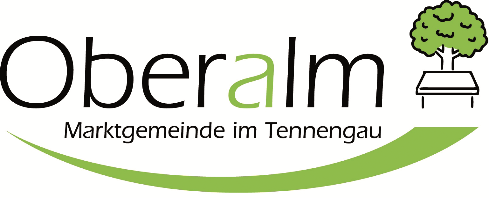 Ansuchen für die Unterschreitung derMindestabstände gemäß § 25 Abs 8 BGGDaten des/der Bewilligungswerbers/inDaten des/der Verfassers/in der UnterlagenGrundstücksdatenDaten zu der baulichen MaßnahmeIn Zusammenhang mit der oben angeführten baulichen Maßnahme wird um folgende Ausnahme(n) angesuchtDer Antrag für die Unterschreitung des/der Mindestabstandes/-stände wird wie folgt begründet: gemäß § 25 Abs 3 BGG gemäß § 25 Abs 4 BGGName AdresseTelefonnummerE-MailNameAdresseTelefonnummerE-MailGstEZKGAdresseBezeichnung gemäß(zutreffendes ankreuzen) §  2 Abs 1 Z     BauPolG § 10 Abs 1 Z    BauPolGAngaben über die geplanten baulichen Maßnahmen:An der       Seite des ObjektsAn der       Seite des ObjektsErforderlicher Abstand gemäß § 25 Abs 3 / 4 BGG      mAbstand laut Projekt      mUnterschreitung      mAn der       Seite des ObjektsAn der       Seite des ObjektsErforderlicher Abstand gemäß § 25 Abs 3 / 4 BGG      mAbstand laut Projekt      mUnterschreitung      mDie Einhaltung des/der Mindestabstandes/-stände stellt auf Grund der besonderen Lage für den Ausnahmewerber eine unbillige Härte dar, weil(Anführung aller Gründe, warum der Antrag auf Erteilung der Ausnahmegenehmigung gestellt wird)(Anführung aller Gründe, warum der Antrag auf Erteilung der Ausnahmegenehmigung gestellt wird)Auswirkungen auf benachbartes Grundstück oder Bauten und Anlagen:Vorteile des AusnahmewerbersIst für den gegenständlichen Bauplatz ein Bebauungsplan wirksam? Ja, Bebauungsplan vom        NeinOrt, DatumUnterschrift des/der Verfassers/in der UnterlagenOrt, DatumUnterschrift des/der Bewilligungswerber(s)